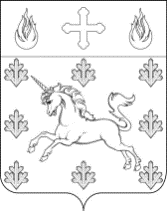   АДМИНИСТРАЦИЯПОСЕЛЕНИЯ СОСЕНСКОЕПОСТАНОВЛЕНИЕ_____24.10.2016_____№_____01-09-74/6_____О порядке применения к муниципальным служащим администрации поселения Сосенское взысканий за несоблюдение ограничений и запретов, требований о предотвращении или об урегулировании конфликта интересов и неисполнение обязанностей, установленных в целях противодействия коррупцииВ соответствии с Федеральными законами от 02.03.2007 г. № 25-ФЗ                                      «О муниципальной службе в Российской Федерации», от 25.12.2008 г. № 273-ФЗ                          «О противодействии коррупции», Законом г. Москвы от 22.10.2008 г. № 50                                       "О муниципальной службе в городе Москве"   ПОСТАНОВЛЯЮ:1. Утвердить Положение о порядке применения к муниципальным служащим администрации поселения Сосенское взысканий за несоблюдение ограничений и запретов, требований о предотвращении или об урегулировании конфликта интересов и неисполнение обязанностей, установленных в целях противодействия коррупции (приложение).2. Опубликовать данное постановление в газете «Сосенские вести» и разместить на официальном сайте органов местного самоуправления поселения Сосенское в информационно-телекоммуникационной сети «Интернет».3. Данное постановление вступает в силу с 01.11.2016 г.4. Заведующей сектором муниципальной службы и кадров администрации поселения Сосенское (Сергеевой Э.Ю.) ознакомить муниципальных служащих администрации поселения Сосенское с данным Постановлением.5. Контроль за выполнением данного постановления возложить на главу администрации поселения Сосенское Тараканову Т.Ю.Глава администрации поселения Сосенское 				          Т.Ю. Тараканова Разослать: в дело, правовой отдел, сектор муниципальной службы и кадровПриложениек Постановлению администрациипоселения Сосенское№ 01-09-74/6 от 24.10.2016 г.Положениео порядке применения к муниципальным служащим администрации поселения Сосенское взысканий за несоблюдение ограничений и запретов, требований о предотвращении или об урегулировании конфликта интересов и неисполнение обязанностей, установленных в целях противодействия коррупции1. Данное Положение определяется порядок применения к муниципальным служащим администрации поселения Сосенское (далее – муниципальным служащим) взысканий за несоблюдение ограничений и запретов, требований о предотвращении или об урегулировании конфликта интересов и неисполнение обязанностей, установленных в целях противодействия коррупции Федеральным законом от 02.03.2007 г. № 25-ФЗ                                       «О муниципальной службе в Российской Федерации», Федеральным законом 
от 25.12.2008 г. № 273-ФЗ «О противодействии коррупции» и другими федеральными законами.2. За несоблюдение муниципальным служащим ограничений и запретов, требований о предотвращении или об урегулировании конфликта интересов и неисполнение обязанностей, установленных в целях противодействия коррупции, налагаются следующие взыскания:1) замечание;2) выговор;3) увольнение с муниципальной службы по соответствующим основаниям.3. Муниципальный служащий подлежит увольнению с муниципальной службы в связи с утратой доверия в случаях совершения правонарушений, предусмотренных статьями 14.1 и 15 Федерального закона от 02.03.2007 г. № 25-ФЗ «О муниципальной службе в Российской Федерации»:1) непринятие муниципальным служащим, являющимся стороной конфликта интересов, мер по предотвращению или урегулированию конфликта интересов;2) непринятие Главой администрации поселения Сосенское (далее – Глава администрации), которому стало известно о возникновении у подчиненного ему муниципального служащего личной заинтересованности, которая приводит или может привести к конфликту интересов, мер по предотвращению или урегулированию конфликта интересов;3) непредставление муниципальным служащим сведений о своих доходах, расходах, об имуществе и обязательствах имущественного характера, а также о доходах, расходах, об имуществе и обязательствах имущественного характера своих супруги (супруга) и несовершеннолетних детей в случае, если представление таких сведений обязательно, либо представление заведомо недостоверных или неполных сведений.4. Взыскания, предусмотренные пунктами 2 и 3 данного Положения, применяются Главой администрации на основании:1) доклада о результатах проверки, проведенной структурным подразделением администрации по вопросам муниципальной службы;2) рекомендации комиссии по соблюдению требований к служебному поведению муниципальных служащих и урегулированию конфликта интересов в администрации поселения Сосенское в случае, если доклад о результатах проверки направлялся в комиссию;3) объяснений муниципального служащего;4) иных материалов.5. До применения взыскания Глава администрации должен затребовать от муниципального служащего письменное объяснение. Если по истечении двух рабочих дней указанное объяснение не предоставлено, то составляется соответствующий акт.Непредставление муниципальным служащим объяснения не является препятствием для применения взыскания.6. При применении взысканий, предусмотренных пунктами 2 и 3 данного Положения, учитываются:1) характер совершенного муниципальным служащим коррупционного правонарушения, его тяжесть, обстоятельства, при которых оно совершено;2) соблюдение муниципальным служащим других ограничений и запретов, требований о предотвращении или об урегулировании конфликта интересов и исполнение им обязанностей, установленных в целях противодействия коррупции;3) предшествующие результаты исполнения им своих должностных обязанностей.7. Взыскания, предусмотренные пунктами 2 и 3 данного Положения, применяются не позднее одного месяца со дня поступления информации о совершении муниципальным служащим коррупционного правонарушения, не считая периода временной нетрудоспособности муниципального служащего, пребывания его в отпуске, других случаев его отсутствия на службе по уважительным причинам, а также времени проведения проверки и рассмотрения ее материалов комиссией по соблюдению требований к служебному поведению муниципальных служащих и урегулированию конфликта интересов в администрации поселения Сосенское. При этом взыскание должно быть применено не позднее шести месяцев со дня поступления информации о совершении коррупционного правонарушения.8. В распоряжении администрации о применении к муниципальному служащему взыскания в случае совершения им коррупционного правонарушения в качестве основания применения взыскания указывается часть 1 или часть 2 статьи 27.1 Федерального закона от 02.03.2007 г. № 25-ФЗ «О муниципальной службе в Российской Федерации».9. Копия распоряжения администрации о применении к муниципальному служащему взыскания с указанием коррупционного правонарушения и нормативных правовых актов, положения которых им нарушены, или об отказе в применении к муниципальному служащему такого взыскания с указанием мотивов такого отказа вручается муниципальному служащему под расписку в течение трех рабочих дней со дня издания данного распоряжения.10. Муниципальный служащий вправе обжаловать взыскание в порядке, установленном законодательством Российской Федерации.